Р Е Ш Е Н И Еот 09 апреля 2020г.                        с. Зеленое                                                 №  200О внесении изменения в решение Совета депутатов от 28 ноября 2019г. № 181 «Об установлении земельного налога на территории муниципального  образования Опытненский сельсовет  Усть-Абаканского района Республики Хакасия» В соответствии  с главой 31 Налогового кодекса Российской Федерации, частью 10 ст. 35 Федерального закона от 06.10.2003г. № 131-ФЗ «Об общих принципах организации местного самоуправления в Российской Федерации» (с последующими изменениями), руководствуясь Уставом муниципального образования  Опытненский сельсовет, в целях приведения нормативного правового акта в соответствие с действующим законодательством, Совет депутатов Опытненского сельсоветаРЕШИЛ: 1. Внести изменения в решение Совета депутатов Опытненского сельсовета от 28.11.2019г. № 181«Об установлении земельного налога на территории муниципального  образования Опытненский сельсовет  Усть-Абаканского района Республики Хакасия»:- пункт 6 решения исключить.2. Направить настоящее Решение для подписания и обнародования в газете  «Усть-Абаканские известия» Главе Опытненского сельсовета  Усть-Абаканского района Левенок В.А.Глава Опытненского сельсовета Усть-Абаканского района Республики Хакасия                                                                                В.А. Левенок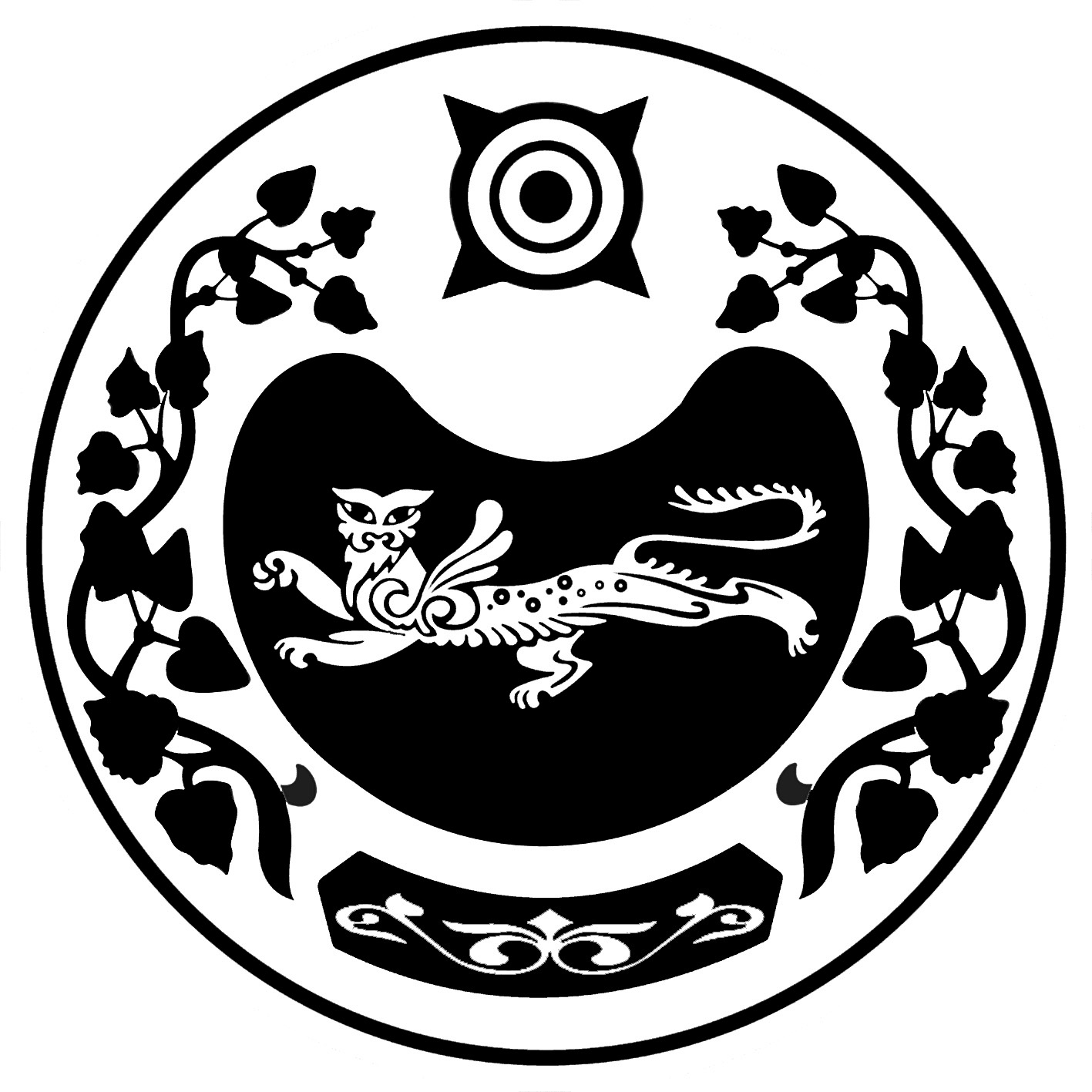 СОВЕТ ДЕПУТАТОВ ОПЫТНЕНСКОГО СЕЛЬСОВЕТАУСТЬ-АБАКАНСКОГО РАЙОНА РЕСПУБЛИКИ ХАКАСИЯ